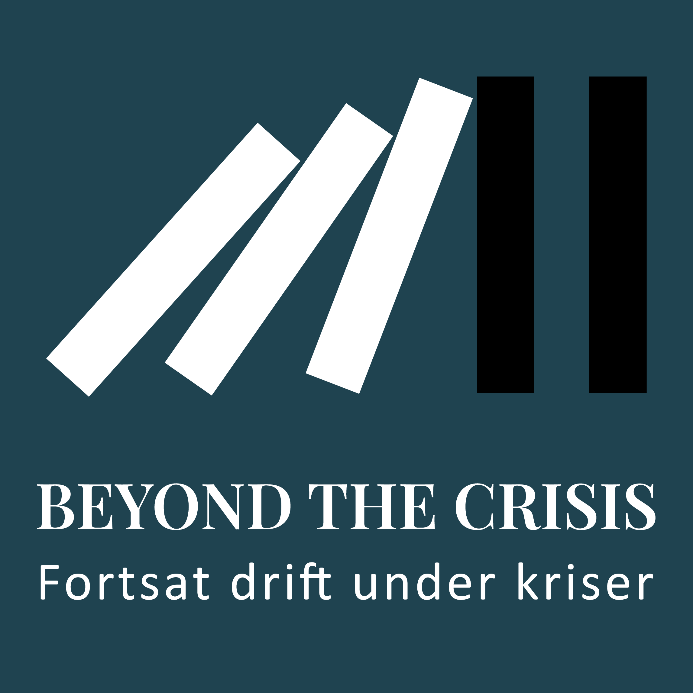 IT-beredskabsplanDet gælder om at være godt forberedt, når f.eks. et cyberangreb rammer, eller hvis drifte rammes af lynnedslag. Her er IT-beredskabsplanen et nøgleværktøj. Med en god beredskabsplan er virksomheden klar til at navigere, mens angrebet står på.Baggrund, formål og målsætningerBeskriv baggrund og formål og evt. målsætninger med IT-beredskabsplanen. Vær opmærksom på, at IT-beredskabsplanen skal være i overensstemmelse med evt. overordnet beredskabsplan og politikker indenfor sikkerhed, drift mv, f.eks. informationssikkerhed.AnvendelsesområdeBeskriv IT-beredskabsplanens anvendelsesområde (kaldes også gyldighedsområde), herunder hvilke systemer der er omfattet og evt. undtagelser og/eller afgrænsninger. ​​​​​​​Hvor kan man finde planen?Her skal I beskrive, hvor og hvordan beredskabsplanen opbevares. Det er vigtigt, at planen altid er tilgængelig, også i situationer hvor man ikke kan tilgå planen digitalt.Afprøvning og implementeringBeskriv principperne for hvordan IT-beredskabsplanen skal afprøves, f.eks. i form af øvelser, samt uddannelse og træning af ansatte mv. Konkrete uddannelses- og træningsplaner kan tilføjes som bilag. Der er mange måder at afprøve planen på. Hvis I har en plan på www.digitaltberedskab.dk, kan IT-beredskabsplanen afprøves vha. hændelsesstyringen på siden. OpdateringBeskriv hvor ofte beredskabsplanen skal opdateres, og hvem der er ansvarlig for det. Anbefales mindst 1 gang årligt og ved ændringer, f.eks. i kontaktoplysninger, organisatoriske ændringer og risikovurderinger.Hændelsesevaluering Beskriv retningslinjer for hvordan hændelser og øvelser skal evalueres. ​​​​​​​Logbog og dokumentationBeskriv krav til dokumentation af hændelseshåndteringen. Udarbejd evt. skabelon til hændelseslog i bilag.Hvis I har en plan på www.digitaltberedskab.dk, kan I gå til hændelsesloggen efter hændelsens afslutning for at se, hvordan håndteringen forløb, hvilken kommunikation der var undervejs, og hvem der deltog i forløbet.Roller og ansvarIT-beredskabsorganisationBeskriv hvem, der har hvilke roller, opgaver og ansvarsområder i forb.m. en beredskabshændelse. Jeres beslutninger om den valgte beredskabs- og krisestyringsorganisation skal afspejles i konkrete instrukser for de ansvarlige (indsættes som bilag). Hvis der i forvejen er defineret en beredskabsorganisation i den ordinære beredskabsplan, kan man med fordel benytte en lignende struktur indenfor IT-beredskabet. Husk også at udpege stedfortrædere i tilfælde af, at personer, som er en del af IT-beredskabet, er fraværende.Aktivering af IT-beredskabsplanenBeskriv hvornår og hvordan IT-beredskabsplanen aktiveres. Hvis der i den ordinære beredskabsplan er beskrevet en procedure for mobilisering af krisegruppen, kan I henvise til denne.KommunikationIntern kommunikationBeskriv retningslinjer for intern krisekommunikation. Hvis retningslinjerne for krisekommunikation allerede er beskrevet i den ordinære beredskabsplan, kan I henvise til denne.Ekstern kommunikationBeskriv retningslinjer for ekstern krisekommunikation. Hvis retningslinjerne allerede er beskrevet i den ordinære beredskabsplan, kan man henvise til denne.Bilag 1 KontaktlisteKontaktlisteIndsæt kontaktliste med oplysninger på medlemmer af IT-beredskabsgruppen samt evt. IT-leverandører og øvrige parter, som man kan få brug for at kontakte i forbindelse med en IT-beredskabshændelse. ​​​​​​​Husk også at have stedfortrædere/alternative kontaktpersoner med på listen i tilfælde af, at man ikke kan få fat på den primære person.Interne medlemmer af IT-beredskabsgruppenEksterne parterBilag 2: HændelseshåndteringHer skal I beskrive de instrukser, I skal følge ved en hændelse på IT-området. I anbefales at lave instrukserne i samarbejde med en IT-sikkerhedsekspert. Hvis I bruger en IT-sikkerhedsplatform og/eller www.digitaltberedskab.dk, skal beredskabsplanen og instrukserne til hændelseshåndtering tilpasses dette.
Når en hændelse indtræfferBeskriv alarmeringsprocedurer, når en beredskabshændelse indtræffer. Førsteindsatsen fremgår af instrukserne.SituationsvurderingUdarbejd en procedure for hvordan I vurderer omfanget af situationen/hændelsen. Sørg for at beskrive:de processer der er påvirket af hændelseni hvilket omfang de er påvirketden estimerede tidsramme for nøddrift af de tilhørende systemer. Den person, der vurderer situationen og laver vurderingen, afhænger af den situation/hændelse, I er udsat for.Instruks A – Hændelse XXBeskriv skridt for skridt hvad I konkret vil gøre, når en specifik hændelse indtræffer. Det kan f.eks. være et DDOS-angreb.Instruksen skal sikre en effektiv indsats og skal fungere som et vigtigt støtteelement i processen, fordi der sjældent er et klart overblik over hændelsens omfang fra start af. I bør f.eks. overveje, i hvilke situationer I vil/kan lukke internetforbindelsen, hvordan I kan indsamle beviser m.v.Instruks B - Hændelse XXInstruks C - Hændelse XXBilag 3: Uddannelses- og træningsplanBeskriv konkrete tiltag i forhold til uddannelse og træning af medarbejderne (øvelsesaktiviteter) i virksomheden og evt. en oversigt over planlagte og gennemførte øvelser.Øvelser kan foregå på flere forskellige måder. For eksempel: Procedureøvelser af kortere varighed-2 timer, hvor en eller flere procedurer i jeres IT-beredskab afprøves.Dilemmaøvelser af 1-4 timers varighed, hvor relevante deltagere samles og gennemspiller et opstillet scenarie.Krisestyringsøvelser af 4-8 timers varighed, hvor deltagerne skal løse IT-beredskabsopgaver ud fra et opstillet scenarie, sideløbende med deres almindelige arbejde.Bilag 4: Tjekliste for hændelsesevalueringOm hændelsesevalueringEfter en hændelse, skal der altid gennemføres en evaluering af hændelsen og indsatsen. Hændelsesevalueringen skal bl.a. beskrive hændelsens forløb, de opnåede erfaringer og planlagt opfølgning med en tidsplan for opfølgningen. Hav evt. tjeklister for at gøre evalueringen mere overskuelig og for at sikre, at I husker at få alt relevant med.Det kan f.eks. være relevant at overveje: Er der behov for genanskaffelser af udstyr til personale?kan – og skal – systemer der ikke er omfattet af IT-beredskabsplanen reetableres?Er det nødvendige personale til rådighed for normal drift?Skal der indgås nye aftaler med leverandører? Bilag 5: BegrebsafklaringFunktionPersonTlf.nr.E-mailadresseDriftsansvarligNavn Navnesen+45 XX XX XX XXnavn@domæne.dkVirksomhedRolleAnsvarKontaktoplysningBeskrivelse af øvelseTidspunktInitialerDD/MM-ÅÅÅÅXXXDAENForklaringForkortelseStyring afFortsat Drift(Forretnings-kontinuitet)BusinessContinuityManagementEt ledelsessystem til at styre og imødegå risikoen for pludselige produktions- eller leverancestop og til at varetage organisationens primære funktioner under og efter en kritisk hændelse. BCMPlan forFortsat Drift(Forretnings-kontinuitet)BusinessContinuityPlanEn plan der kortlægger procedurer for respons, nøddrift og genopretning af virksomhedens normale drift i tilfælde af en kritisk hændelse. BCPKonsekvens-analyse af forstyrrelser på driften (BIA)BusinessImpact AnalysisAnalyse til systematisk at identificere og evaluere, hvilken konsekvens forstyrrelser af kritiske aktiviteter vil/kan have på forretningen.BIARisiko-Reduceringsplan (Strategi for fortsat drift)Risk Reduction PlanEn plan der kortlægger, hvordan identificerede risici kan reduceres.RRPMaksimaltolereret nedetidMaximumTolerable DowntimeDen tid det ville tage for konsekvenser (der opstår som følge af ikke at levere et produkt/tjeneste eller udføre en aktivitet) at blive uacceptable.MTDKrav tilgenopretningstidRecovery Time ObjectiveDen målsatte tid for at genoprette kritiske aktiviteter og ressourcer efter et udfald. RTOTolerance fordatatabRecovery Point ObjectiveDen mængde data der maksimalt kan tolereres at gå tabt i tilfælde af en driftsforstyrrelse.RPO